MEMBERSHIP MEETING MINUTES OF THE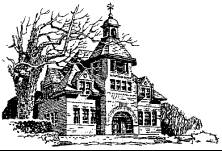 ARLINGTON RIDGE CIVIC ASSOCIATION (ARCA)HELD MAY 15, 2014AT THE AURORA HILLS COMMUNITY CENTERPresident Katie Buck called the regularly scheduled membership meeting to order at 7:05 p.m. She welcomed everyone, introduced herself, then briefed members on the evenings agenda and program.Secretary Paula Garner moved the adoption of the March 20, 2014 ARCA Meeting Minutes as reviewed and approved by the ARCA Executive Board to be posted on the ARCA website. The motion carried by voice vote. President Buck asked for recommendations of members to be considered to receive a Certificate of Merit at the July Membership Meeting as described in the Bylaws.  Recommendations were made as follows:Mike Hill recommended the 22202 NU program led by Diane LitmanNancy Swain recommended Paula GarnerArthur Fox recommended Maggie GaffenKatie Buck recommended Natasha PinolPresident Buck encouraged members to contact her if there are other recommendations to be made.Nancy Swain presented the Nominating Committee report in the absence of Chair Joan Quinn.  She explained that in accordance with our Bylaws (ARTICLE V; OFFICERS, EXECUTIVE BOARD, AND ELECTIONS; Section 4. Terms of Officers. Officers of the Association will be elected for a term of one year. An individual member shall not serve more than three terms consecutively in the same office unless an exception to this limitation is approved by a majority of the members present at a membership meeting.) motions were in order for two proposed candidates on the slate before the slate could be presented.Nancy moved that Maggie Gaffen be accepted for a 4th term as Communications Director.  Motion carried by voice vote. Nancy moved that Paul Hammer be accepted for a 4th term as Treasurer.  Motion was carried by voice vote.Nancy presented the proposed slate of officers for the 2014-2015 term with a brief bio on each, and introduced those in attendance.  The slate follows.President Buck asked for Nominations from the floor;  there were none.  Nancy moved the adoption of the slate as presented.  Motion carried by voice vote.President Buck introduced Beth Hicks, Oakridge PTA member and leader of two programs at that school including the After School Classes.  Ms. Hicks has been actively involved in tracking the Arlington Public School CIPs beginning with the Oakridge CIP (which is now on hiatus).  There was active membership participation with her presentation.The next regularly scheduled meeting will be July 17, 2014.The meeting adjourned at 8:01 p.m.PresidentArthur FoxVice PresidentMeredith DodgeVice PresidentLisa GammonVice PresidentMike HillVice PresidentElizabeth WirickSecretaryBrenda PommerenkeTreasurerPaul HammerCommunicationsMaggie Gaffen